（本紙のみ送付してください　　送り状不要）　　　　　　申し込み日　　　月　　　日令和５年度　公開講座　がん化学療法研修　申込用紙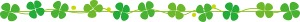 開催日　令和５年８月４日（金曜日）　９時３０分～申し込み締め切り日　　令和５年７月31日（月曜日）水戸医療センター　地域医療連携センター長補佐　白潟　慎一　宛ＦＡＸ番号　０２９-２４０-７７９５（直通）■希望する研修に○印をつけて下さい。■研修申込み者【申し込み・問い合わせ】水戸医療センター　地域医療連携センター長補佐　白潟　慎一ＦＡＸ　　０２９-２４０-７７９５（直通）ＴＥＬ　　０２９-２４０-７７８５（直通）※この用紙は個人情報が含まれるため、研修終了後に速やかに当院で破棄いたします。参加希望に　○印開始時間　　講義名内容9:45～がん化学療法看護副作用マネジメント10:25～がん化学療法看護副作用マネジメント11:10～主要な疾患のがん化学療法呼吸器内科13:00～臨床薬理抗がん剤取り扱い上の注意14:00～主要な疾患のがん化学療法血液内科14:40～主要な疾患のがん化学療法消化器内科15:30～主要な疾患のがん化学療法泌尿器科16:00～主要な疾患のがん化学療法耳鼻咽喉科16:40～がん化学療法看護講義・事例検討17:15～主要な疾患のがん化学療法乳腺外科氏名ふりかな氏名職種　　　　　　　　看護師　・　薬剤師　・　他　（　　　　　　　　　　　）　　　　　　　施設名連絡先電話番号：その他の連絡先ご質問等がありましたらご記入ください。ご質問等がありましたらご記入ください。